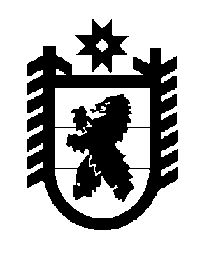 Российская Федерация Республика Карелия    ПРАВИТЕЛЬСТВО РЕСПУБЛИКИ КАРЕЛИЯПОСТАНОВЛЕНИЕот 17 декабря 2016 года № 442-Пг. Петрозаводск О внесении  изменения в постановление Правительства Республики Карелия от 26 августа 2016 года № 328-ППравительство Республики Карелия п о с т а н о в л я е т:Внести в приложение к постановлению Правительства Республики Карелия от 26 августа 2016 года № 328-П «Об осуществлении бюджетных инвестиций» (Официальный интернет портал правовой информации (www.pravo.gov.ru), 29 августа 2016 года, № 1000201608290002), изменение, изложив его в следующей редакции:«Приложение к постановлениюПравительства Республики Карелияот 26 августа 2016 года № 328-ПОБЪЕКТЫГОСУДАРСТВЕННОЙ СОБСТВЕННОСТИ РЕСПУБЛИКИ КАРЕЛИЯГлаваРеспублики Карелия                                                                 А.П. Худилайнен№ п/пОбъектСметная стоимость, тыс. рублейСметная стоимость, тыс. рублейСметная стоимость, тыс. рублейСметная стоимость, тыс. рублей№ п/пОбъектвсегов том числе за счет средствв том числе за счет средствв том числе за счет средств№ п/пОбъектвсегофедераль-ного бюджетабюджета Республики Карелиявнебюд-жетных источников123456Всего226 619,33177 749,3544 437,334 432,65123456в том числе по годам201678 089,7858 925,7014 731,434 432,652017148 529,55118 823,6529 705,900,001.Строительство автомо-бильной дороги «Подъезд к памятнику природы «Белые мосты», км 0 – км 6+569 (6,569 км)181 978,71142 636,8535 659,213 682,651.в том числе по годам1.201677 339,7858 925,7014 731,433 682,651.2017104 638,9383 711,1520 927,780,002.Строительство автомо-бильной дороги к туристскому объекту «Горный парк Рускеала», км 0 – км 0+820 (0,820 км)44 640,6235 112,508 778,12750,002.в том числе по годам2.2016750,00,000,00750,00201743 890,6235 112,508 778,120,00».